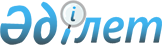 Шарбақты аудандық мәслихатының кейбір шешімдерінің күші жойылды деп тану туралыПавлодар облысы Шарбақты аудандық мәслихатының 2020 жылғы 16 шілдедегі № 255/77 шешімі. Павлодар облысының Әділет департаментінде 2020 жылғы 24 шілдеде № 6872 болып тіркелді
      Қазақстан Республикасының 2001 жылғы 23 қаңтардағы "Қазақстан Республикасындағы жергілікті мемлекеттік басқару және өзін-өзі басқару туралы" Заңының 6-бабы 1-тармағының 15) тармақшасына, Қазақстан Республикасының 2016 жылғы 6 сәуірдегі "Құқықтық актілер туралы" Заңының 46-бабы 2-тармағының 4) тармақшасына сәйкес, Шарбақты аудандық мәслихаты ШЕШІМ ҚАБЫЛДАДЫ:
      1. Шарбақты аудандық мәслихатының 2016 жылғы 4 сәуірдегі "Бейбіт жиналыстар, митингілер, шерулер, пикеттер және демонстрациялар өткізудің қосымша тәртібін бекіту туралы" № 5/2 шешімінің (Нормативтік құқықтық актілерді мемлекеттік тіркеу тізілімінде № 5056 болып тіркелген, 2016 жылғы 18 сәуірде "Әділет" ақпараттық-құқықтық жүйесінде жарияланған) күші жойылды деп танылсын.
      2. Шарбақты аудандық мәслихатының 2017 жылғы 28 желтоқсандағы "Шарбақты аудандық мәслихатының 2016 жылғы 4 сәуірдегі "Бейбіт жиналыстар, митингілер, шерулер, пикеттер және демонстрациялар өткізудің қосымша тәртібін бекіту туралы" № 5/2 шешіміне өзгеріс енгізу туралы" № 116/33 шешімінің (Нормативтік құқықтық актілерді мемлекеттік тіркеу тізілімінде № 5801 болып тіркелген, 2018 жылғы 19 қаңтарда Қазақстан Республикасының нормативтік құқықтық актілерінің электрондық түрде эталондық бақылау банкінде жарияланған) күші жойылды деп танылсын.
      3. Осы шешімнің орындалуын бақылау Шарбақты аудандық мәслихатының заңдылық және әлеуметтік саясат мәселелері жөніндегі тұрақты комиссиясына жүктелсін.
      4. Осы шешім алғашқы ресми жарияланған күнінен кейін күнтізбелік он күн өткен соң қолданысқа енгізіледі.
					© 2012. Қазақстан Республикасы Әділет министрлігінің «Қазақстан Республикасының Заңнама және құқықтық ақпарат институты» ШЖҚ РМК
				
      Шарбақты аудандық мәслихатының

      сессия төрағасы 

Н. Жакупова

      Шарбақты аудандық мәслихатының хатшысы 

С. Шпехт
